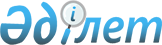 Об утверждении Правил ведения реестра выданных лицензий на недропользованиеПриказ Министра по инвестициям и развитию Республики Казахстан от 3 мая 2018 года № 306. Зарегистрирован в Министерстве юстиции Республики Казахстан 29 мая 2018 года № 16954.      В соответствии с пунктом 6 статьи 29 Кодекса Республики Казахстан от 27 декабря 2017 года "О недрах и недропользовании" ПРИКАЗЫВАЮ:

      1. Утвердить прилагаемые Правила ведения реестра выданных лицензий на недропользование.

      2. Департаменту недропользования Министерства по инвестициям и развитию Республики Казахстан в установленном законодательством порядке обеспечить:

      1) государственную регистрацию настоящего приказа в Министерстве юстиции Республики Казахстан;

      2) в течение десяти календарных дней со дня государственной регистрации настоящего приказа направление его копии в бумажном и электронном виде на казахском и русском языках в Республиканское государственное предприятие на праве хозяйственного ведения "Республиканский центр правовой информации" для официального опубликования и включения в Эталонный контрольный банк нормативных правовых актов Республики Казахстан;

      3) размещение настоящего приказа на интернет-ресурсе Министерства по инвестициям и развитию Республики Казахстан после его официального опубликования;

      4) в течение десяти рабочих дней после государственной регистрации настоящего приказа представление в Юридический департамент Министерства по инвестициям и развитию Республики Казахстан сведений об исполнении мероприятий, согласно подпунктам 1), 2) и 3) настоящего пункта.

      3. Контроль за исполнением настоящего приказа возложить на курирующего вице-министра по инвестициям и развитию Республики Казахстан.

      4. Настоящий приказ подлежит официальному опубликованию и вводится в действие с 29 июня 2018 года.



      "СОГЛАСОВАН"
 Министр информации и коммуникаций
 Республики Казахстан
 ________________________ Д. Абаев
 11 мая 2018 года

 Правила ведения реестра выданных лицензий на недропользование Глава 1. Общие положения      1. Настоящие Правила ведения реестра выданных лицензий на недропользование (далее – Правила) разработаны в соответствии с пунктом 6 статьи 29 Кодекса Республики Казахстан от 27 декабря 2017 года "О недрах и недропользовании" (далее – Кодекс) и определяют порядок ведения реестра выданных лицензий на недропользование (далее – реестр).

 Глава 2. Порядок ведения реестра выданных лицензий на недропользование      2. Ведение реестра осуществляет государственный орган, выдавший лицензию на недропользование на основании Кодекса по форме, согласно приложению к настоящим Правилам.

      3. В реестр вносятся сведения в день выдачи лицензии на недропользование, а также в день переоформления лицензии на недропользование.

      4. Сведения о прекращении действия или недействительности лицензии на недропользование вносятся в день признания выданной лицензии на недропользование прекращенной или недействительной по основаниям, предусмотренным статьями 33 и 34 Кодекса.

      5. Сведения об исправлении грамматических или арифметических ошибок, опечаток либо иных подобных ошибок, допущенных при выдаче или переоформлении лицензии, вносятся в день исправления ошибок.

      6. Реестр содержит следующие сведения:

      1) вид лицензии на недропользование;

      2) подвид операций (по лицензиям на использование пространства недр);

      3) номер и дата лицензии на недропользование;

      4) срок лицензии на недропользование;

      5) границы территории участка недр;

      6) основание выдачи лицензии на недропользование;

      7) наименование государственного органа, выдавшего лицензию на недропользование;

      8) сведения о лице, которому выдана лицензия на недропользование:

      для физических лиц – фамилия, имя, отчество (если оно указано в документе, удостоверяющем личность), индивидуальный идентификационный номер, место жительства, гражданство;

      для юридических лиц – наименование, место нахождение, бизнес-идентификационный номер;

      9) сведения о размере долей лиц, являющихся общими владельцами права недропользования;

      10) сведения о лицах и организациях, контролирующих недропользователя, включающие:

      форму и способ принадлежащего им (ему) контроля;

      для физических лиц – фамилию, имя, отчество (если оно указано в документе, удостоверяющем личность), гражданство;

      для юридических лиц – наименование и место нахождения;

      11) о зарегистрированных обременениях в отношении права недропользования;

      12) сведения о внесенных изменениях в лицензию на недропользование (дата внесения изменения, основания и описание внесенных изменений);

      13) сведения о внесенных исправлениях в лицензию на недропользование (характер исправления);

      14) сведения о прекращении действия или недействительности лицензии на недропользование.

      7. Государственный орган, выдавший лицензию на недропользование, осуществляет размещение реестра на своем интернет-ресурсе и обновление реестра, размещенного на интернет-ресурсе, в день изменения соответствующих сведений.

 Реестр выданных лицензий на недропользование      продолжение таблицы


					© 2012. РГП на ПХВ «Институт законодательства и правовой информации Республики Казахстан» Министерства юстиции Республики Казахстан
				
      Министр по инвестициям и развитию
Республики Казахстан

Ж. Қасымбек
Утверждены
приказом Министра
по инвестициям и развитию
Республики Казахстан
от 3 мая 2018 года № 306Приложение
к Правилам ведения реестра
выданных лицензий
на недропользование
форма№ п/п

Вид лицензии на недропользование

Подвид операций (по лицензиям на использование пространства недр)

Номер и дата лицензии на недропользование

Срок лицензии на недропользование

Границы территории участка недр

Основание выдачи лицензии на недропользование

1

2

3

4

5

6

7

Наименование государственного органа, выдавшего лицензию на недропользование

Сведения о лице, которому выдана лицензия на недропользование

Сведения о размере долей лиц, являющихся общими владельцами права недропользования

Сведения о лицах и организациях, контролирующих недропользователя

О зарегистрированных обременениях в отношении права недропользования

Сведения о внесенных изменениях в лицензию на недропользование (дата внесения изменения, основания и описание внесенных изменений)

Сведения о внесенных исправлениях в лицензию на недропользование (характер исправления)

Сведения о прекращении действия или недействительности лицензии на недропользование

8

9

10

11

12

13

14

15

